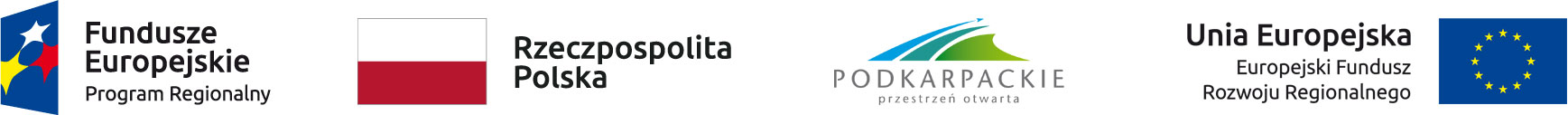 Załącznik nr 9.2 do Regulaminu naboru		KARTA OCENY MERYTORYCZNEJ PROJEKTU 	                       ZGŁOSZONEGO DO DOFINANSOWANIA ZE ŚRODKÓW EFRR W RAMACH OSI PRIORYTETOWYCH I-VI REGIONALNEGO PROGRAMU OPERACYJNEGO WOJEWÓDZTWA PODKARPACKIEGO NA LATA 2014-2020 W ZAKRESIE ANALIZY FINANSOWEJ I EKONOMICZNEJImię i nazwisko eksperta oceniającego wniosek:……………………………………..……..				Data:……………………… 	                Podpis czytelny:……………………………..……	Załącznik nr 9.2 do Regulaminu naborukarta oceny merytorycznej projektu zgłoszonego do dofinansowania ze środków efrr w ramach osi priorytetowych i-vi regionalnego programu operacyjnego województwa podkarpackiego na lata 2014-2020w zakresie analizy TECHNICZNEJ I TECHNOLOGICZNEJ Imię i nazwisko eksperta oceniającego wniosek:……………………………………..……..				Data:……………………… 	                Podpis czytelny:……………………………..……	Oś priorytetowa (nazwa, numer):VI SPÓJNOŚĆ PRZESTRZENNA  I SPOŁECZNA Działanie (nazwa, numer):6.5 REWITALIZACJA PRZESTRZENI REGIONALNEJ - ZITPoddziałanie (jeśli dotyczy):Typ projektu (jeśli dotyczy):Ograniczenie istotnych problemów społecznych zidentyfikowanych 
w Lokalnym / Gminnym Programie Rewitalizacji poprzez: 1. Budowę, przebudowę, rozbudowę, nadbudowę, remont, w celu przywrócenia i/lub nadania nowych funkcji społecznych, gospodarczych, edukacyjnych, kulturalnych, sportowych, turystycznych lub rekreacyjnych: a) obiektów publicznych, budynków użyteczności publicznej, wraz 
z zagospodarowaniem przyległego otoczenia funkcjonalnie związanego 
z budynkiem/obiektem, zdegradowanych budynków/obiektów (w tym poprzemysłowych, powojskowych, popegeerowskich, pokolejowych) wraz 
z zagospodarowaniem przyległego otoczenia funkcjonalnie związanego 
z budynkiem/obiektem,b) obszaru przestrzeni publicznej,2. Roboty budowlane, restauratorskie i konserwatorskie obiektów zabytkowych znajdujących się w rejestrze zabytków, obiektów położonych w strefie ochrony konserwatorskiej - wraz z zagospodarowaniem terenu funkcjonalnie związanego z obiektem – tylko, jako element 1 typu projektu.3. Roboty budowlane dotyczące części wspólnych wielorodzinnych budynków mieszkalnych wraz z otoczeniem funkcjonalnie związanym z budynkiem mieszkalnym i niezbędnym do poprawy jakości życia mieszkańców – jako element szerszego projektu.Nr wniosku:Tytuł:Wnioskodawca:Lp.KRYTERIA MERYTORYCZNE STANDARDOWETAKNIENIE DOTYCZYUZASADNIENIEILogika projektuIIPrawidłowość analizy wariantów alternatywnychIIIKwalifikowalność wydatkówIVPoprawność przeprowadzenia analizy potencjału instytucjonalnego wnioskodawcyVZasada zapobiegania dyskryminacji VIRówność szans kobiet i mężczyznVIIZasada zrównoważonego rozwojuVIIIKlauzula delokalizacyjna (jeśli dotyczy)IXPrawidłowość metodologiczna i rachunkowa analizy finansowejXSpełnienie kryteriów progowych wskaźników finansowychXITrwałość finansowa projektuXIIPrawidłowość analizy ekonomicznejLp.KRYTERIA MERYTORYCZNE SPECYFICZNETAKNIENIE DOTYCZYUZASADNIENIEIBudowa nowych obiektów (jeśli dotyczy)IIPrzeznaczenie obiektu objętego wsparciem - przywrócenie lub nadanie nowej funkcjiIIIWydatki na lokalną infrastrukturę drogową (jeśli dotyczy)IVZakupu sprzętu i wyposażenia (jeśli dotyczy)VKomplementarność do projektów  z EFS wykazanych w Lokalnym Programie Rewitalizacji/Gminnym Programie RewitalizacjiUzasadnienie w przypadku oceny negatywnej wnioskuOś priorytetowa (nazwa, numer):VI SPÓJNOŚĆ PRZESTRZENNA  I SPOŁECZNA Działanie (nazwa, numer):6.5 REWITALIZACJA PRZESTRZENI REGIONALNEJ - ZITPoddziałanie (jeśli dotyczy):Typ projektu (jeśli dotyczy):Ograniczenie istotnych problemów społecznych zidentyfikowanych 
w Lokalnym / Gminnym Programie Rewitalizacji poprzez: 1. Budowę, przebudowę, rozbudowę, nadbudowę, remont, w celu przywrócenia i/lub nadania nowych funkcji społecznych, gospodarczych, edukacyjnych, kulturalnych, sportowych, turystycznych lub rekreacyjnych: a) obiektów publicznych, budynków użyteczności publicznej, wraz 
z zagospodarowaniem przyległego otoczenia funkcjonalnie związanego 
z budynkiem/obiektem, zdegradowanych budynków/obiektów (w tym poprzemysłowych, powojskowych, popegeerowskich, pokolejowych) wraz 
z zagospodarowaniem przyległego otoczenia funkcjonalnie związanego 
z budynkiem/obiektem,b) obszaru przestrzeni publicznej,2.Roboty budowlane, restauratorskie i konserwatorskie obiektów zabytkowych znajdujących się w rejestrze zabytków, obiektów położonych 
w strefie ochrony konserwatorskiej - wraz z zagospodarowaniem terenu funkcjonalnie związanego z obiektem – tylko, jako element 1 typu projektu.3. Roboty budowlane dotyczące części wspólnych wielorodzinnych budynków mieszkalnych wraz z otoczeniem funkcjonalnie związanym z budynkiem mieszkalnym i niezbędnym do poprawy jakości życia mieszkańców – jako element szerszego projektu.Nr wniosku:Tytuł:Wnioskodawca:Lp.KRYTERIA MERYTORYCZNE STANDARDOWETAKNIENIE DOTYCZYUZASADNIENIEILogika projektuIIPrawidłowość analizy wariantów alternatywnychIIIKwalifikowalność wydatkówIVPoprawność przeprowadzenia analizy potencjału instytucjonalnego wnioskodawcyVZasada zapobiegania dyskryminacji VIRówność szans kobiet i mężczyznVIIZasada zrównoważonego rozwojuVIIIKlauzula delokalizacyjna (jeśli dotyczy)IXWykonalność techniczna i technologiczna projektuXUwarunkowania prawne i organizacyjne związane z procesem inwestycyjnymXIZmiany klimatuLp.KRYTERIA MERYTORYCZNE SPECYFICZNETAKNIENIE DOTYCZYUZASADNIENIEIBudowa nowych obiektów (jeśli dotyczy)IIPrzeznaczenie obiektu objętego wsparciem - przywrócenie lub nadanie nowej funkcjiIIIWydatki na lokalną infrastrukturę drogową (jeśli dotyczy)IVZakupu sprzętu i wyposażenia (jeśli dotyczy)VKomplementarność do projektów  z EFS wykazanych w Lokalnym Programie Rewitalizacji/Gminnym Programie RewitalizacjiUzasadnienie w przypadku oceny negatywnej wniosku